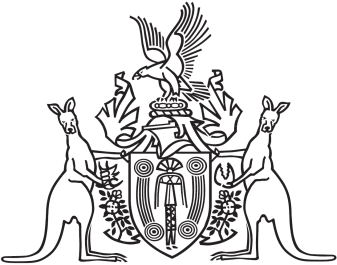 Northern Territory of AustraliaGovernment GazetteISSN-0157-833XNo. S49	13 July 2017Northern Territory of AustraliaLocal Government ActCity of Palmerston
Extension of Time for Holding Next Periodic General ElectionI, Gerald Francis McCarthy, Minister for Housing and Community Development, under section 96 of the Local Government Act and with reference to regulation 57 of the Local Government (Electoral) Regulations, extend the time, to 17 March 2018, for holding the next periodic general election of the City of Palmerston.Dated 12 July 2017G. F. McCarthyMinister for Housing and Community Development